THE OPEN UNIVERSITY OF SRI LANKA					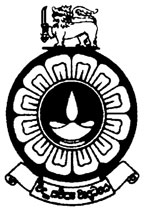 CERTIFICATE IN LABORATORY TECHNOLOGY PROGRAMMEFINAL EXAMINATION 2014/2015PSC 1123:BASIC MATHEMATICS AND COMPUTER SKILLSDURATION: TWO HOURS(2 HOURS)Date: 05thDecember, 2014				Time:- 2.00 p.m. – 4.00 p.m.Answer FOUR Questions ONLY.Two questions from each part should be answered.PART - AQ1 (i)Simplify following expressions. 	(a) 			(b) (ii) Let  and  are acute angle. Find the value of 	(a) 			(b) (iii) Shama records the time spent out at school during the lunch hour to the nearest minute ,         of the female students in her year. The results are as follows.    Draw a pie chart for the above distribution. Q2(i)Differentiate the following functions with respect to 	(a) 	(b) (ii) Integrate following functions.	(a) 	(b) (iii) A random sample of 200 students was asked how long it took them to complete their   homework in the previous night. The time was recorded and summarized in the table below. 	(a)Draw a histogram to represent the data.	(b) Draw a frequency polygon to represent the data.  Q3The times it took a random sample of runners to complete a race are summarized in the table. 	(i) Estimate the mean and median for these data.	(ii) Estimate the standard deviation and coefficient of skewness.PART – BQ4Use the following data set on the EXCEL worksheet to answer the questions given below.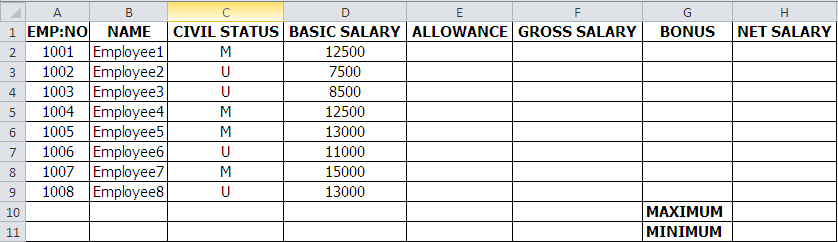 Write the EXCEL functions or formulaeto do the following.(i) Get the ALLOWANCE  of the 1st  employee into cell E2.(Hint: if Married(M), ALLOWANCE=3000,	if Unmarried(U), ALLOWANCE=1500)	(ii)Get the GROSS SALARY of the 1st  employee into cell F2.		(Hint: GROSS SALARY=BASIC SALARY+ALLOWANCE)	(iii) Get the BONUS of the 1stemployee into cell G2.		(Hint: BONUS= BASIC SALARY*1.5)		(iv) Get the NET SALARYof the 1st  employeeinto cell H2.		(Hint: NET SALARY= GROSS SALARY+BONUS) 	(v) Get the MAXIMUM  andMINIMUM values of NET SALARYinto cells H10 and  		H11	Q5(i)Create the following directory structureusing MS DOS commands. In every step show the prompt clearly.						D:\>(ii)Suppose there are nine(09) files named data1.txt,data2.txt, data3.txt, data1.doc, data2.doc, data3.doc, data1.jpg, data2.jpg, data3.jpgstored in Root directory. By considering the root directory (D:\>) as working directory, 	a) Display all “txt” files.	b) Display all “doc”files.	c) Delete all “jpg” files.	d) Delete all remaining files.  	e) Remove  the sub directories Music and MoviesQ6(i)Compare and contrast the following terms.      a) “System Software” and “Application Software”	b) “MS-DOS” and “Windows”(ii) Explain briefly the following terms.	a) URL	  b) protocol	  c) TCP/IP(iii)a) Explain briefly the roll of the Web Browser.	b) Write three Web Browsers popular today.(iv) Write three search engines popular today.****All Rights Reserved****Number of students35053610373038223905Time(minutes)25-3030-3535-4040-4545-50Frequency553968326The time taken(t minutes)Frequency20-300530-401040-503650-602060-7009